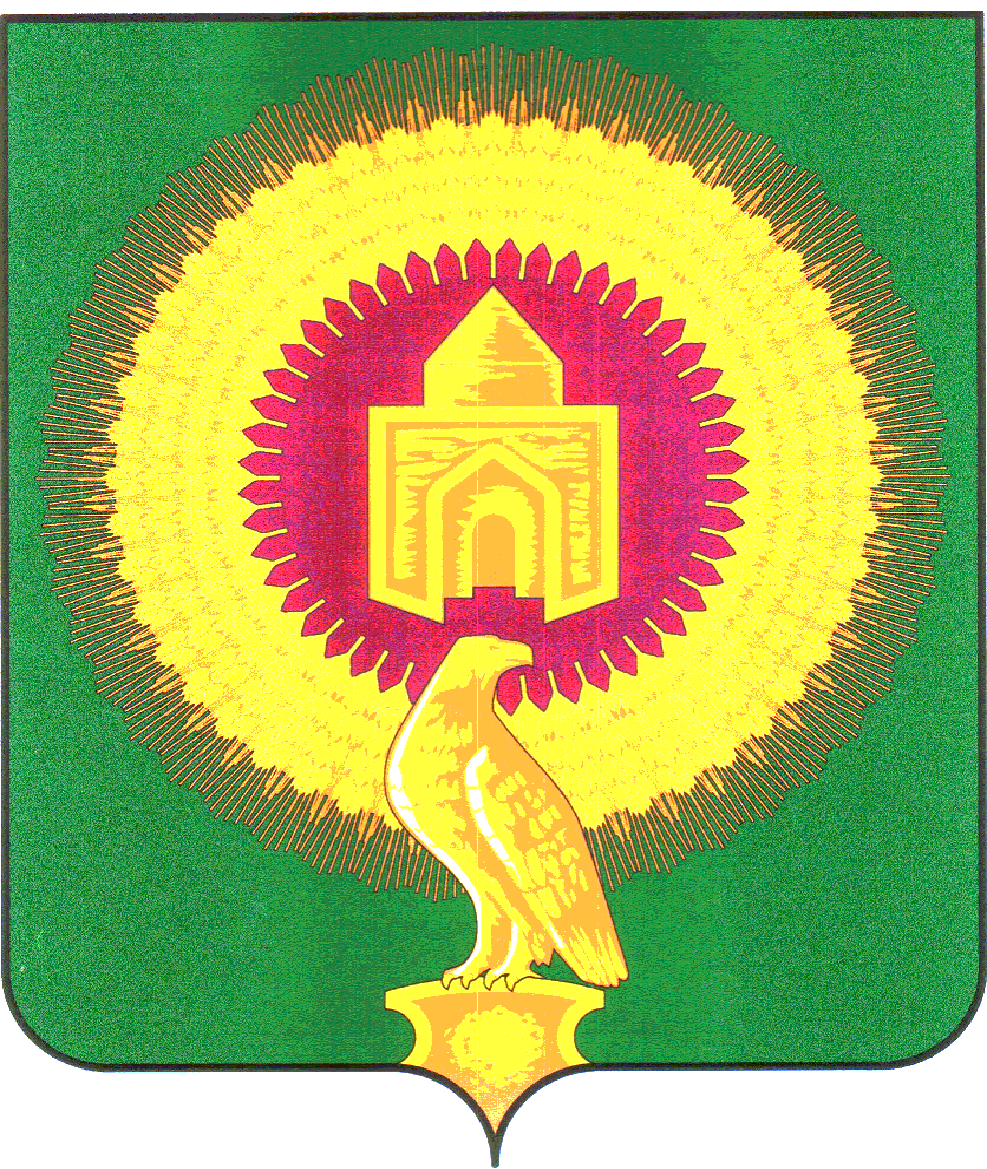 СОВЕТ ДЕПУТАТОВКАТЕНИНСКОГО СЕЛЬСКОГО ПОСЕЛЕНИЯВАРНЕНСКОГО МУНИЦИПАЛЬНОГО РАЙОНАЧЕЛЯБИНСКОЙ ОБЛАСТИРЕШЕНИЕот 21 декабря 2023 года 	№ 23О внесении изменений вРешение Совета депутатовКатенинского сельского поселенияВарненского муниципального районаЧелябинской областиот 22.11.2023 года № 14В соответствии с частью 4 статьи 15 Федерального закона от 06.10.2003 года № 131-ФЗ «Об общих принципах организации местного самоуправления в Российской Федерации», Решения Совета депутатов Катенинского сельского поселения от 22.11.2023 года № 14 ««Об утверждении Положения о порядке и условиях предоставления иных межбюджетных трансфертов из бюджета Катенинского сельского поселения бюджету Варненского муниципального района», Устава Катенинского сельского поселения, Совет депутатов Катенинского сельского поселенияРЕШАЕТ:1. Изложить пункт 2 Решения Совета депутатов Катенинского сельского поселения Варненского муниципального района Челябинской области от 22.11.2023 года № 14 «О передаче части полномочий по решению вопросов местного значения Варненскому муниципальному району на 2024 год» в новой редакции:- Финансовое обеспечение полномочия, осуществляется за счёт межбюджетных трансфертов в размере 64909 (Шестьдесят четыре тысяч девятьсот девять) рублей 00 копеек, предусмотренных в бюджете Катенинского сельского поселения.2. Совету депутатов Катенинского сельского поселения Варненского муниципального района Челябинской области заключить соглашение с Контрольно - счетной палатой Варненского муниципального района Челябинской области о передаче части полномочий.3. Администрации Катенинского сельского поселения Варненского муниципального района заключить соглашение с администрацией Варненского муниципального района Челябинской области о передаче части полномочий.4. Контроль за исполнением настоящего решения возложить на главу Катенинского сельского поселения А.Т.Искакова.5. Настоящее Решение вступает в силу со дня его подписания и обнародования.Глава Катенинскогосельского поселения	______________	А.Т.ИскаковПредседатель Совета депутатов	______________	Г.А.Даньшина